Логистическая регрессия.Основная идея логистической регрессии заключается в том, что пространство исходных значений может быть разделено линейной границей (т. е. прямой) на две соответствующих классам области.Уравнениезадаёт (n-1)-гиперплоскость в n-мерном пространстве. Пространство разбивается на две областисоответствующие разделению множества объектов на два класса (линейный классификатор).	Этот классификатор можно реализовать через один нейрон. Ограничимся двумерным случаем: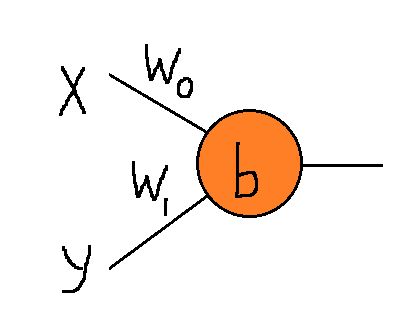 Значение 0 или 1 на выходе соответствуют принадлежности к одному из двух кластеров.Относительно значений весов  и смещения bias:	Для простоты – два кластера с одинаковым распределением.	Если известны центры кластеров , то прямая проходящая через эти центры имеет вид:Координаты центр соответствующего отрезка равныУравнение прямой, проходящей через точку  и перпендикулярной прямой проходящей через центры кластеров имеет вид:Этому уранению следует придать симметричный относительно x-y вид, в этом случае мы избежим неприятностей при .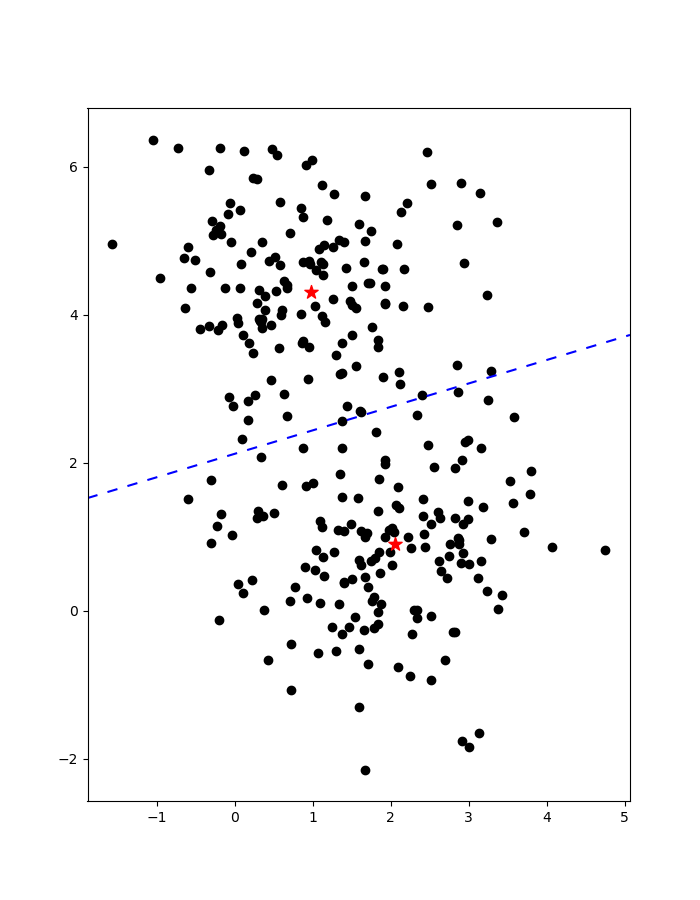 	Если кластеры одинаковы по размеру, то эта прямая будет являться разделителем в линейном классификаторе. В этом случае для весов  и смещения b получаем следующие значения:Обучение нейросети – метод Монте-КарлоПодбираем значения  из условия наилучшего совпадения предсказания сети с реальными значениями. Из уравненийнаходим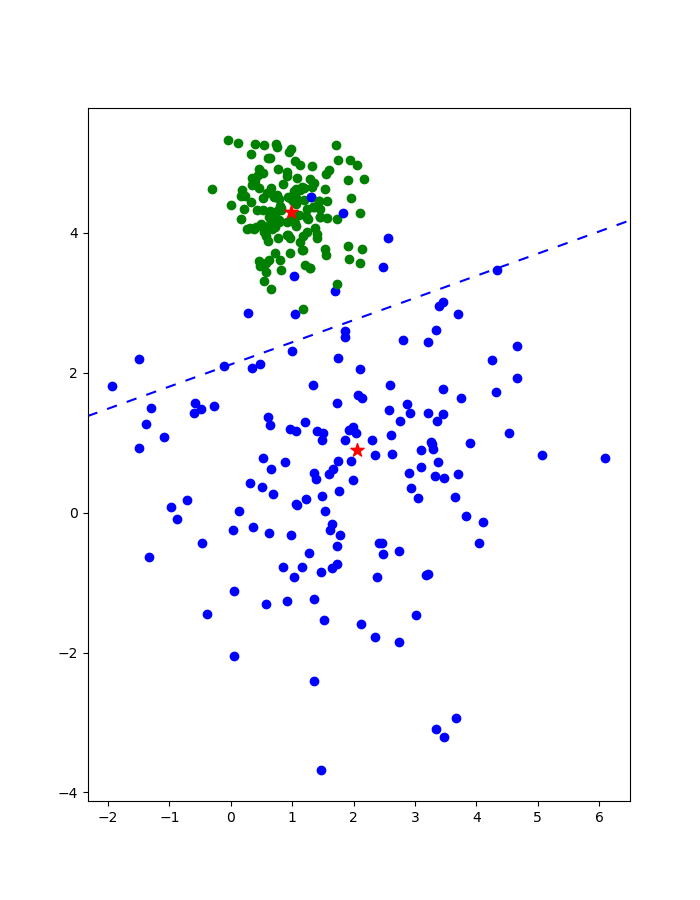 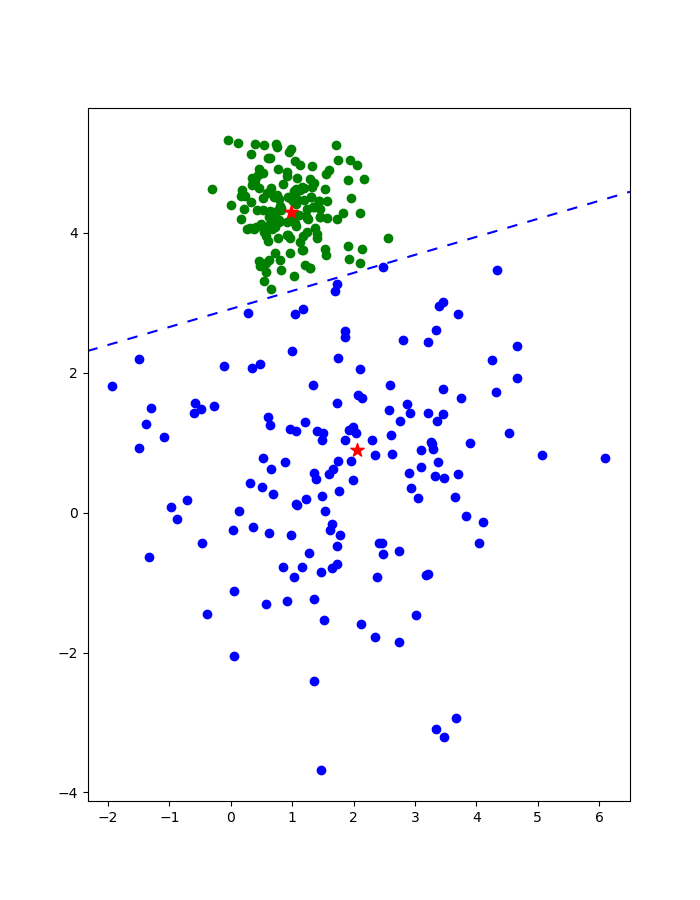 Обучение нейросети – функция ошибок, целевая функцияВходные данные:  Выходные данные:  Выход сети:  Задача: подобрать параметры сети так, чтобы минимизировать значение